Описание модуляМодуль формирования документов по заданным шаблонам для crm сущностейМодуль работает со следующими crm элементами:- Компания- Контакт- СделкаПоддерживаемый формат файлов: Docx и XlsxУстановка модуляПосле покупки модуля и активации купона модуль будет доступен в установленных решениях админ панели 1C-Битрикса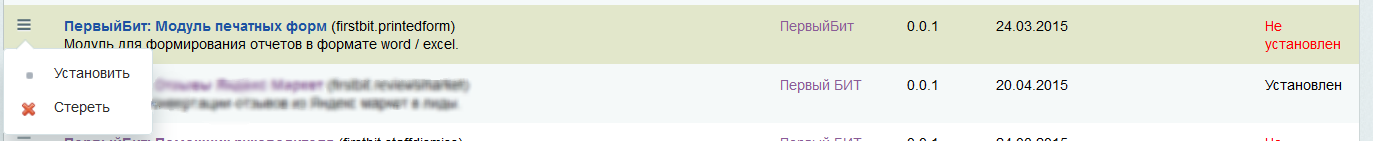 Установка происходит штатными средствами битрикса.Установка предусматривает первоначальную настройку хранения шаблонов документовНастройки шаблонов формПри установки модуля автоматически создастся инфоблок с уже имеющимися настройками. Чтобы внести изменения в настройки модуля необходимо в административной панели в блоке «настройки модулей» выбрать «ПервыйБит: Модуль печатных форм»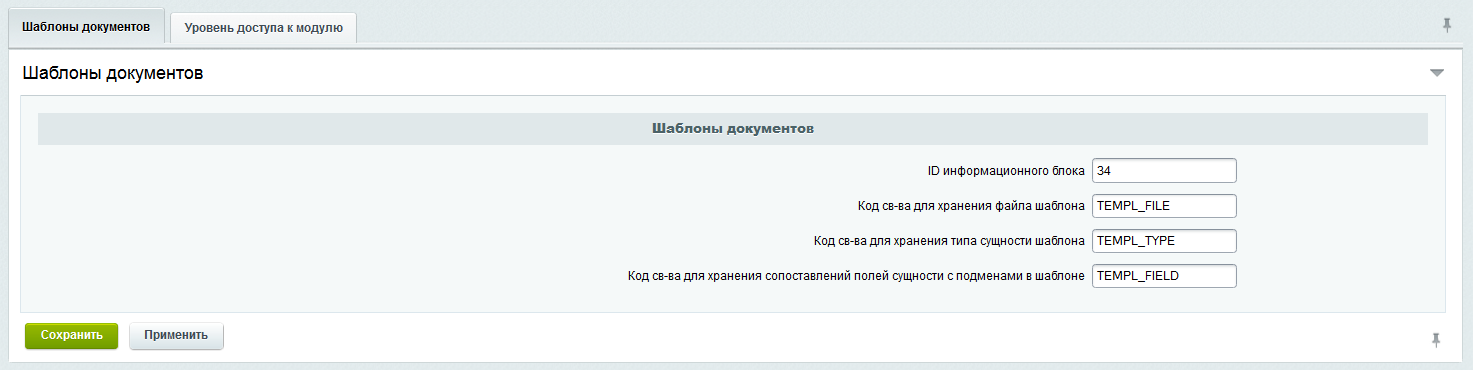 Рис 1.Доступны следующие поля: 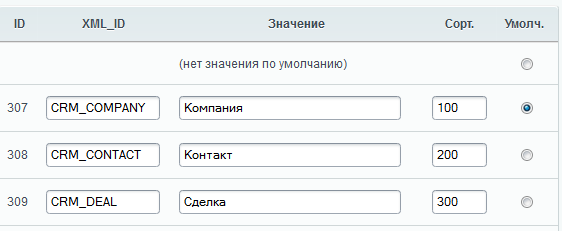 Рис. 2Добавление компонента на страницу распечатки элемента CRM Вызов компонента 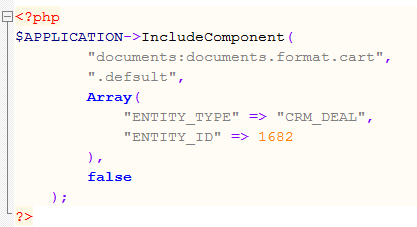 Компонент имеет 2 входных параметра: - «ENTITY_TYPE» тип сущности crm  (CRM_COMPANY, CRM_CONTACT, CRM_DEAL)- «ENTITY_ID» идентификатор сущности Компонент выводит кнопку для вызова формы формирования файла или добавления нового шаблона: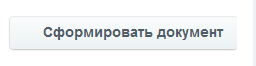 3. Добавление шаблоновДля добавление нового шаблона необходимо в карточки формирования документа по шаблону нажать на кнопку «Загрузить шаблон»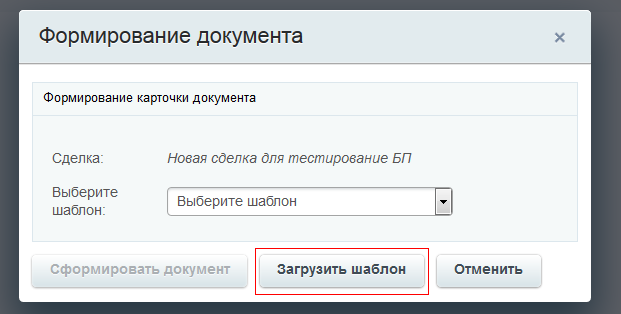 Откроется окно добавления нового шаблона: 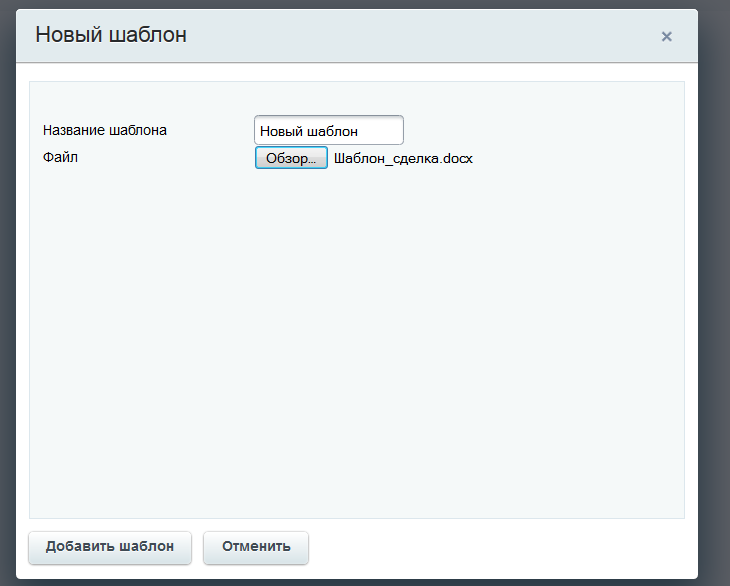 Указываем название шаблона, прикрепляем файл. Нажать кнопку «Добавить шаблон»Откроется форма настройки сопоставления полей: 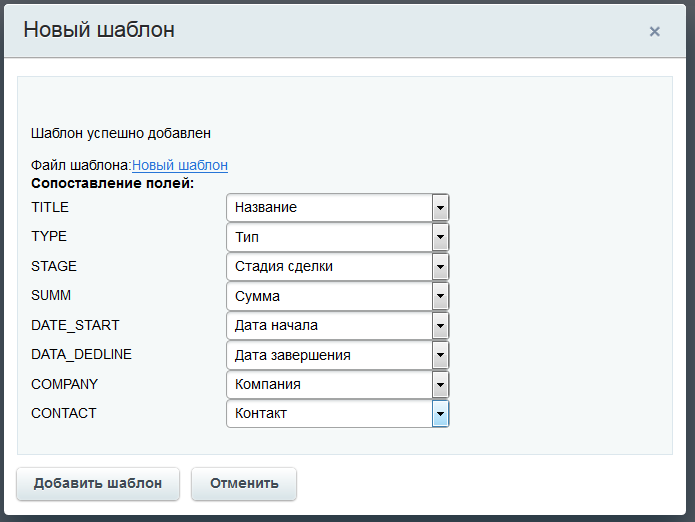 Слева указан паттерн шаблона, справа необходимо указать поле crm сущности, которое должно соответствовать заданному паттерну.Формирование документа по заданному шаблонуДля создания документа по шаблону необходимо из карточки сущность нажать на кнопку «сформировать документ»В открывшемся окне в выпадающем списке выбрать нужный шаблон.После выбора станет активна кнопка «Сформировать документ»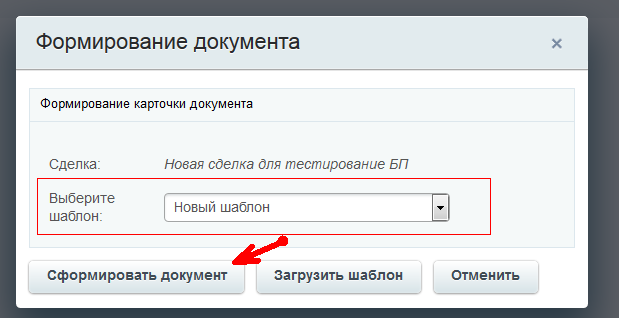 Сформированный документ будет доступен по указанной ссылке: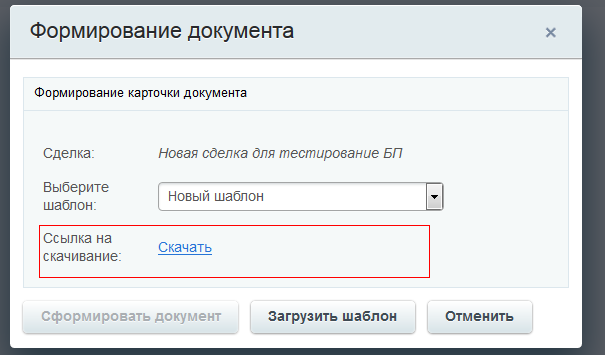 Распечатка списка документаДля внедрения кнопки «Сформировать документ» в список сущностей (компаний, контактов или сделок). Необходимо внедрить компонент в шаблон вывода списка. 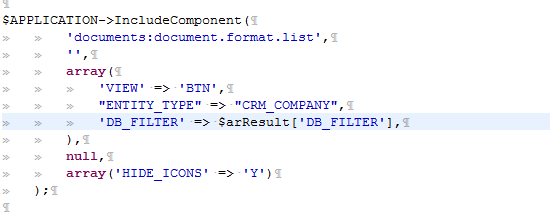 Входящие параметры: Из пользовательской части портала: Для вывода списка компаний необходимо установить и применить необходимые параметры фильтра и нажать кнопку «Сформировать документ»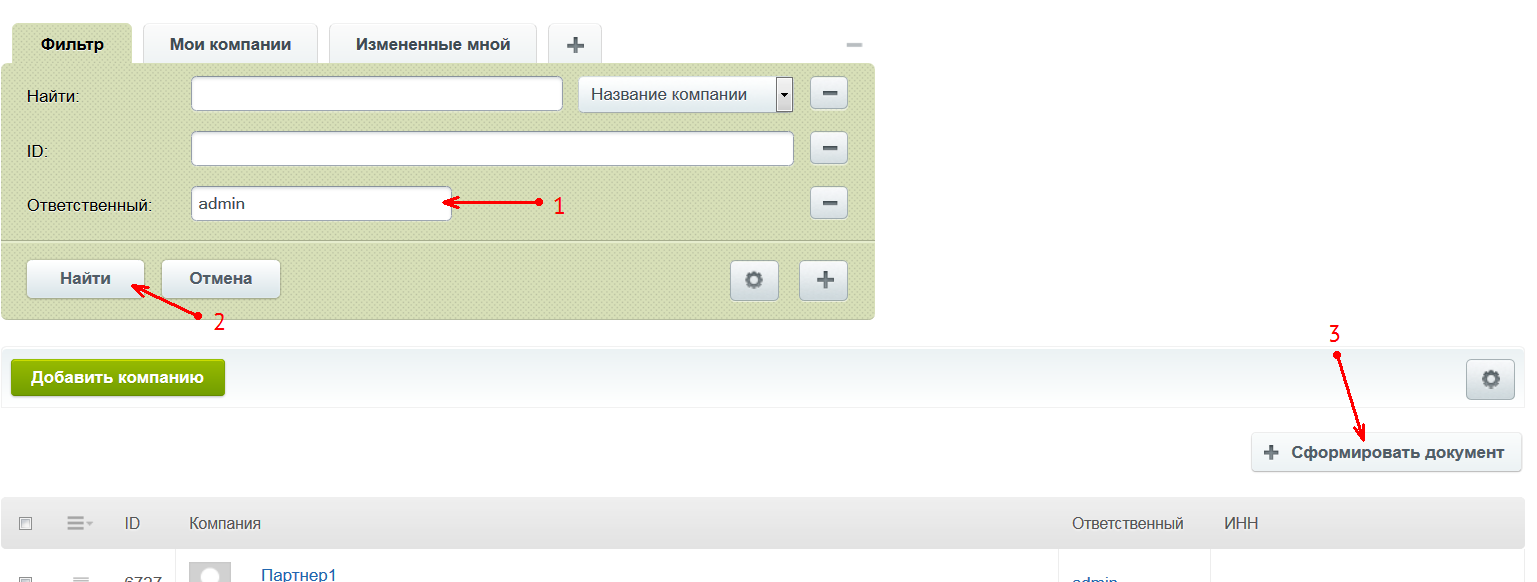 Откроется окно выбора параметров экспорта списка: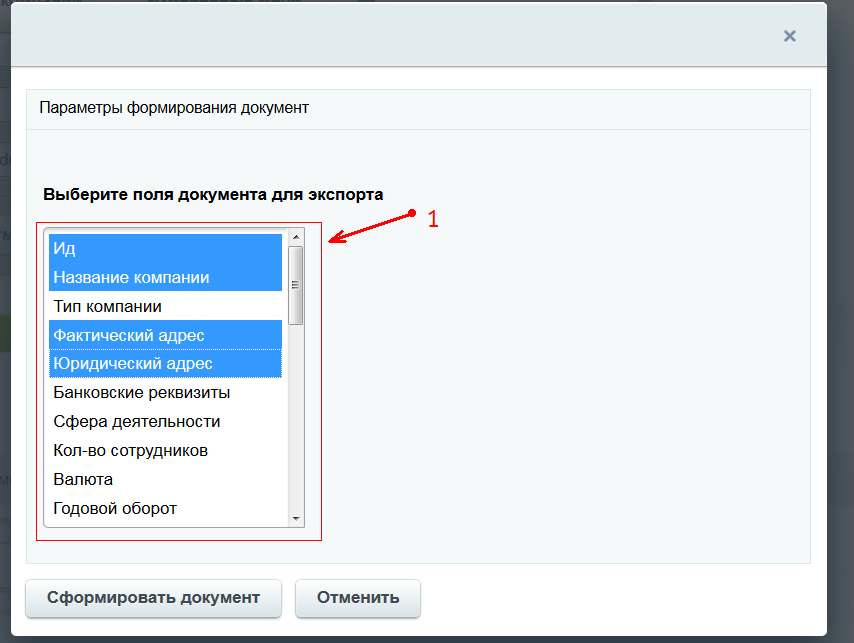 Необходимо выбрать выгружаемые поля документов(1). А затем нажать кнопку «Сформировать документ»Ссылка на сформированный файл появится в этом же окне: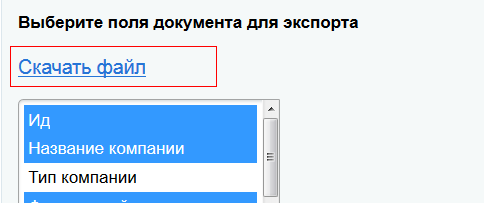 - ID информационного блока 	Уникальный идентификатор инфоблока для хранения шаблонов жокументов  - Код св-ва для хранения файла шаблонаКод св-ва типа «Файл»Используется для прикрепления файла шаблона  - Код св-ва для хранения типа сущности шаблона 	Код св-ва типа «Список»Список должен содержать в качестве xml_id типы сущностей для которых будет доступен модуль  (рис 2)- Код св-ва для хранения сопоставлений полей сущности с подменами в шаблонеКод св-ва множественного типа «Строка» с возможным описанием. Используется для сопоставления полей сущностей с шаблонами подстановокVIEWПредставление. По умолчанию «BTN» - кнопкаENTITY_TYPEТип сущностиDB_FILTERПараметры фильтра списка элементов